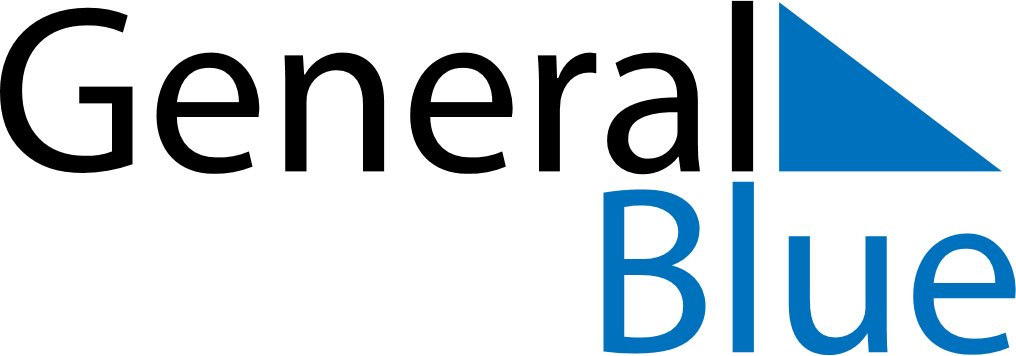 January 2021January 2021January 2021January 2021IcelandIcelandIcelandMondayTuesdayWednesdayThursdayFridaySaturdaySaturdaySunday1223New Year’s Day456789910Epiphany11121314151616171819202122232324Bóndadagur2526272829303031